	                                                                              	                          Проект		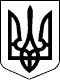 УКРАЇНАЧЕЧЕЛЬНИЦЬКА РАЙОННА РАДАВІННИЦЬКОЇ ОБЛАСТІРІШЕННЯ __ липня  2016 року                                                                     5 сесія 7 скликанняПро внесення змін до районної програми військово–патріотичного виховання, підготовки молоді до військової служби в Збройних Силах України, рекламування та  пропагування  служби за контрактом на 2012–2016 роки, затвердженої рішенням 7 сесії районної ради 6 скликання від 21 грудня 2011 року № 84	Відповідно до пункту 16 частини 1 статті 43 Закону України «Про місцеве самоврядування в Україні», враховуючи подання районної державної адміністрації, висновки постійних комісій районної ради з питань соціального захисту населення, освіти, культури, охорони здоров’я, спорту та туризму і з питань бюджету та комунальної власності, районна рада ВИРІШИЛА:	1. Розділ  ІІІ «Призов громадян на строкову військову службу у Збройні Сили України та військову службу за контрактом» підпункту 4.4 «Фінансове забезпечення» пункту 4 «Основні Програмні заходи» викласти у новій  редакції (додається). 	2. Фінансування Програми проводити за рахунок коштів сільських, селищного та районного бюджетів, а також за рахунок благодійних надходжень, інвестицій, грантів та інших джерел, не заборонених чинним законодавством України.3. Контроль за виконанням цього рішення покласти на постійні комісії районної ради  з питань соціального захисту населення, освіти, культури, охорони здоров’я, спорту та туризму (Воліковська Н.В.) і з питань бюджету та комунальної власності (Савчук В.В.).Голова районної ради					                   С.В. П’яніщук                          Шестаківський О.В.Решетник Н.О.Воліковська Н.В.Савчук В.В.Кривіцька І.О.Крук Н.А.Додаток                                                                            							             до рішення 5 сесії районної ради                                                                                                                                                                      7 скликання З М І Н Идо районної програми військово–патріотичного виховання, підготовки молоді до військової служби в Збройних Силах України, рекламування та пропагування служби за контрактом на 2012–2016 роки, затвердженої рішенням 7 сесії районної ради 6 скликання від 21 грудня 2011 року  № 84Розділ ІІІ «Призов громадян на строкову військову службу у Збройні Сили України та військову службу за контрактом» п/пЗміст заходуТермін виконанняВідповідальні за виконанняОбсяг фінансування, тис.грнОбсяг фінансування, тис.грнОбсяг фінансування, тис.грнОбсяг фінансування, тис.грнОбсяг фінансування, тис.грнп/пЗміст заходуТермін виконанняВідповідальні за виконання2012201320142015201612Проведення поточного ремонту приміщень призовної дільниці в період між весняним та осіннім призовамиВитрати на перевезення призовників під час проведення призову та припискитравень-вересень2012-2016 роківсічень-травень;вересень-листопад2012-2016 роківЧечельницький районний військовийкомісаріат, райдержадміністрація Чечельницький районний військовийкомісаріат,райдержадміністрація 1,550,03Начальник загального відділу виконавчогоапарату районної ради                                                                                                І.О. КривіцькаНачальник загального відділу виконавчогоапарату районної ради                                                                                                І.О. КривіцькаНачальник загального відділу виконавчогоапарату районної ради                                                                                                І.О. КривіцькаНачальник загального відділу виконавчогоапарату районної ради                                                                                                І.О. КривіцькаНачальник загального відділу виконавчогоапарату районної ради                                                                                                І.О. КривіцькаНачальник загального відділу виконавчогоапарату районної ради                                                                                                І.О. КривіцькаНачальник загального відділу виконавчогоапарату районної ради                                                                                                І.О. КривіцькаНачальник загального відділу виконавчогоапарату районної ради                                                                                                І.О. КривіцькаНачальник загального відділу виконавчогоапарату районної ради                                                                                                І.О. Кривіцька